Всероссийская федерация танцевального спорта и акробатического рок-н-ролла        Управление по культуре, спорту и делам молодёжи Администрации города ТвериРОСО  «Федерация танцевального спорта Тверской области»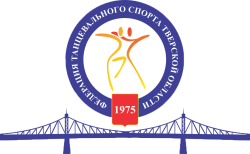 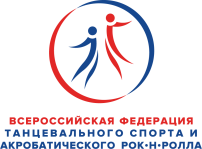        ТСК «М-студия» «Кубок города Твери» по танцевальному спортуВ каждом отделении Кубка города Твери будет разыгран приз для партнершот спонсоров и организаторов соревнований за лучшую прическу и танцевальный костюм!!!17 октября 20201 года, Спортивный комплекс «Планета», г. Тверь, Петербургское шоссе, 39I ОТДЕЛЕНИЕ Программа соревнований «Массовый спорт»:Соревнования СОЛО-ИСПОЛНИТЕЛЕЙ         Соревнования ТАНЦЕВАЛЬНЫХ ПАРII ОТДЕЛЕНИЕПрограмма соревнований: «СПОРТ ВЫСШИХ ДОСТИЖЕНИЙ» III  отделение:  Дата проведения17 октября 2021  годаМесто проведенияГород Тверь, Петербургское шоссе, д. 39, СК «Планета»ОрганизаторПредставители оргкомитета: Орлова Марина, +7 (904) 004-79-79, orlova_tver@mail.ru,  Петров Дмитрий,  +7(920) 683-98-10, d.petrov.tver@gmail.comПравила проведенияВ соответствии с Правилами ФТСАРР. **В группах 53-58 массового спорта возможно использование костюмов для европейской и латиноамериканской программы танцев.Условия участия парВ соответствии с правилами ФТСАРР. *Организатор оставляет за собой право объединять группы, в соответствии с правилами ФТСАРР.Награждение победителей Н-2, Н2, Н-3, Н-4, Н-5, Н6 – памятные медали, сувениры и дипломы. Кубковые соревнования: дипломы финалистам; медали, дипломы и подарки – призерам; кубок, медали, дипломы и подарки – победителям.В гр «СПОРТ ВЫСШИХ ДОСТИЖЕНИЙ»: Дипломы - финалистам; медали, дипломы и подарки – призерам; кубок, медали, дипломы и подарки – победителям.СудьиСудейская коллегия, аттестованная ФТСАРР. ЗОЛОТЫЕ КУБКИ по массовому спорту и КУБОК ГОРОДА ТВЕРИ по 5 танцам в массовом спорте  ОЦЕНИВАЕТ НЕЗАВИСИМАЯ СУДЕЙСКАЯ КОЛЛЕГИЯ. Официальные соревнования муниципального образования оценивают спортивные судьи ФТСАРР.РегистрацияПо квалификационным книжкам спортсменов, мед. справкам, договорам о страховании от несчастных случаев. Спортсмены СВД, не предоставившие при регистрации Медицинскую справку с допуском к участию в соревнованиях и страховой полис (если данные о нем отсутствуют в базе данных ФТСАРР на день проведения соревнований) НЕ БУДУТ ДОПУЩЕНЫ К УЧАСТИЮ В СОРЕВНОВАНИЯХ.Размер площадки270 кв.м., паркетСчетная комиссияТрудов Евгений, г. МоскваЗвукDSDJ Евгений Гуреев, г. ТверьИмидж - студия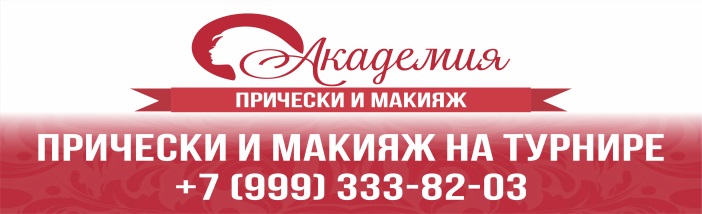 +7 (920)-686-04-83 Елена (женские причёски)№Возрастная категорияКласс мастерстваВозрастТанцыНачало регистр.Началосоревн.1-2Дети – 1 + БэбиН – 2 (1+1)2012 г.р. и мл.Медл. вальс, Ча-ча-ча07.308.303-4 Дети – 1 + БэбиН – 3 (1+2)2012 г.р. и мл.Медл. вальс, Самба, Ча-ча-ча07.308.30Награждение участниковНаграждение участниковНаграждение участниковНаграждение участниковНаграждение участниковНаграждение участниковНаграждение участников5-6БэбиБэби2014 г.р. и мл.Кубок Медленного вальса07.308.307 - 8                      Бэби                       Бэби 2014 г.р. и мл.Кубок Самбы07.308.309 - 10 Бэби  Бэби 2014 г.р. и мл.Кубок Ча-ча-ча07.308.3011 - 12Дети - 1Дети - 12012-2013 г.р.Кубок Медленного вальса07.308.3013 - 14           Дети - 1           Дети - 12012-2013 г.р.Кубок Самбы07.308.3015 - 16           Дети - 1           Дети - 12012-2013 г.р.Кубок Ча-ча-ча07.308.3017-18             Дети – 1 + Бэби             Дети – 1 + Бэби2012 г.р. и мл.КУБОК ГОРОДА ТВЕРИ (2 танца)Медл. вальс, Ча-ча-ча07.308.30№Возрастная категорияКласс мастерстваВозрастТанцыНачало регистр.Началосоревн.19-20Дети1 + БэбиН – 4 (2+2)2012 г.р. и мл.Медл. вальс, Квикстеп, Самба, Ча-ча-ча10.0011.0021-22Дети – 1 + БэбиДети – 1 + Бэби2012 г.р. и мл.Кубок Медленного вальса10.0011.0023 - 24Дети – 1 + БэбиДети – 1 + Бэби2012 г.р. и мл.Кубок Квикстепа10.0011.0025 - 26Дети – 1 + БэбиДети – 1 + Бэби2012 г.р. и мл.Кубок Самбы10.0011.0027 - 28Дети – 1 + БэбиДети – 1 + Бэби2012 г.р. и мл.Кубок Ча-ча-ча10.0011.0029 - 30Дети – 1 + БэбиДети – 1 + Бэби2012 г.р. и мл.КУБОК ГОРОДА ТВЕРИ  (4 танца)Медл. вальс, Квикстеп, Самба, Ча-ча-ча10.0011.0031-32  Дети - 2 + Дети–1 Н – 4 (2+2)2010-2013 г.р.Медл. вальс, Квикстеп, Самба, Ча-ча-ча10.3012.3033-34 Дети - 2 + Дети–1Н – 5 (2+3)2010-2013 г.р.Медл. вальс, Квикстеп, Самба, Ча-ча-ча, Джайв10.3012.3035-36 Дети - 1  Дети - 1 2012-2013 г.р.ЗОЛОТОЙ КУБОКсреди спортсменов массового спорта, ST W, VW, Q (открытая программа)10.3012.3037-38 Дети - 1  Дети - 1 2012-2013 г.р.ЗОЛОТОЙ КУБОКсреди спортсменов массового спорта, LA S, C, J (открытая программа)10.3012.3039-40 Дети – 2  Дети – 2 2010-2011 г.р.ЗОЛОТОЙ КУБОКсреди спортсменов массового спорта, ST W, VW, Q (открытая программа)10.3012.3041-42 Дети - 2 Дети - 22010-2011 г.р.ЗОЛОТОЙ КУБОКсреди спортсменов массового спорта, LA S, C, J (открытая программа)10.3012.3043-44 Дети - 2 + Дети – 1 Дети - 2 + Дети – 12010-2013 г.р.Кубок Медленного вальса10.3012.3045-46 Дети-2 + Дети–1 Дети-2 + Дети–12010-2013 г.р.Кубок Квикстепа10.3012.3047-48 Дети-2 + Дети–1 Дети-2 + Дети–12010-2013 г.р.Кубок Ча-ча-ча10.3012.3049-50 Дети-2 + Дети–1 Дети-2 + Дети–12010-2013 г.р.Кубок Самбы10.3012.3051-52 Дети-2 + Дети–1 Дети-2 + Дети–12010-2013 г.р. КУБОК ГОРОДА ТВЕРИ (5 танцев)Медл. вальс, Квикстеп, Самба, Ча-ча-ча, Джайв10.3012.3053-54Юниоры-1 и старше**Н – 6 2009 г.р. и старшеМедл. вальс, Венский вальс,Квикстеп, Самба, Ча-ча-ча, Джайв10.3012.3055-56Юниоры-1 и старшеЮниоры-1 и старше2009 г.р. и старшеКубок Медленного Вальса10.3012.3057-58Юниоры-1 и старшеЮниоры-1 и старше2009 г.р. и старшеКубок Ча- ча-ча10.3012.30№№Возр. категорияВозрастНачало59Дети – 1 2012-2013 г.р.Официальное соревнование муниципального образования 	(W, V, Q, S, Сh, J)	15.3060-61Дети – 2 2010-2011 г.р.Официальное соревнование муниципального образования  ST(W,  Т, V, Q), La( S, Сh, R,  J)15.3062Дети – 2 2010-2011 г.р.Официальное соревнование муниципального образования  (W,  Т, V, Q, S, Сh, R, J )15.3063-64Дети – 2 + Дети - 12010 г.р и мл.Е класс,  St (W, V, Q), La (S, Сh, J)15.3065Дети –2+ Дети - 12010 г.р и мл.Е класс,  (W, V, Q, S, Сh, J)15.3066-67Юниоры-2 + Юниоры-12006-2009 г.р«Е» класс, ST (W, V, Q), La  (S, Сh,  J),18.0068-69Юниоры-2 + Юниоры-12006-2009 г.рДо «D» класса, ST (W,  Т, V, Q), La  (S, Сh, R,  J),18.0070Юниоры-12008-2009 г.рОфициальное соревнование муниципального образования La  (S, Сh, R, Р, J)18.0071Юниоры-12008-2009 г.рОфициальное соревнование муниципального образования ST  (W, T, V, F, Q)18.0072Юниоры-22006-2007 г.р.Официальное соревнование муниципального образования ST  (W, T, V, F, Q)18.0073Юниоры-22006-2007 .Официальное соревнование муниципального образования La  (S, Сh, R, Р, J)18.00